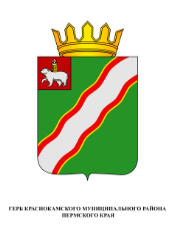 ЗЕМСКОЕ СОБРАНИЕКРАСНОКАМСКОГО МУНИЦИПАЛЬНОГО РАЙОНАПЕРМСКОГО КРАЯРЕШЕНИЕ(проект)26.11.2014       										№ О заключении Соглашения междуКраснокамским муниципальным райономи Оверятским городским поселениемо приеме полномочий по осуществлениювнешнего муниципального финансовогоконтроля		В соответствии с Федеральным законом от 06 октября . № 131-ФЗ «Об общих принципах организации местного самоуправления в Российской Федерации» и в целях реализации Федерального закона Российской Федерации от 07 февраля . № 6-ФЗ «Об общих принципах организации и деятельности контрольно-счетных органов субъектов Российской Федерации и муниципальных образований», статьей 20 Устава Краснокамского муниципального района         	Земское собрание Краснокамского муниципального района РЕШАЕТ:Дать согласие председателю Земского собрания Краснокамского муниципального района И.Ю.Малых на заключение Соглашения между Краснокамским муниципальным районом и Оверятским городским поселением о приеме полномочий по осуществлению внешнего муниципального финансового контроля.Предоставить председателю Земского собрания Краснокамского муниципального района И.Ю.Малых право на подписание от имени Краснокамского муниципального района Соглашения между Краснокамским муниципальным районом и Оверятским городским поселением о приеме полномочий по осуществлению внешнего муниципального финансового контроля.Решение подлежит опубликованию в специальном выпуске «Официальные материалы органов местного самоуправления Краснокамского муниципального района» газеты «Краснокамская звезда».Контроль за исполнением решения возложить на контрольный комитет Земского собрания Краснокамского муниципального района (О.П.Радостев).Председатель Земского собранияКраснокамского муниципального района					И.Ю.Малых